(naziv privrednog društva/pravnog lica ili preduzetnika podnosioca zahtjeva)(adresa sjedišta pravnog lica ili preduzetnika)(kontakt telefon i email)„LUKA KOTOR“ A.D. KOTOROperater luke KotorZahtjev za izdavanje identifikacione oznake za lice zaposleno u privrednom društvu, drugom pravnom licu, odnosno kod preduzetnika koji obavlja djelatnost na području graničnog prelaza luka Kotor(na osnovu člana 23. stav 2 Zakona o graničnoj kontroli („Službeni list Crne Gore“, br.072/09, 020/11, 040/11, 039/13 i 017/19 od 19.03.2019.godine) i Pravilnika o obrascu identifikacione oznake lica zaposlenih u privrednom društvu, pravnom licu i kod preduzetnika koji obavljaju djelatnost na području graničnog prelaza („Sl.list CG“ br.025/19 od 30.04.2019.g.)Obraćam se zahtjevom za izdavanje identifikacione oznake za lice( prezime, očevo ime, ime)koje je zaposleno kod podnosioca zahtjeva koji obavlja djelatnost na području Međunarodnog pomorskog graničnog prelaza luka Kotor.U prilogu zahtjeva podnosim:ovjerenu kopiju lične karte ili pasoša lica za koje se zahtjevom traži izdavanje ID oznake;fotografija lica u elektronskom formatu JPG ili PNG (minimum 800 x 600 piksela). Slike slati na mail momcilo.vukovic@portofkotor.co.me .dokaz da je lice zaposleno kod podnosioca zahtjeva (Ugovor o radu ili Ugovor o dopunskom radu ili Ugovor o obavljanju privremenih i povremenih poslova ili Ugovor o stručnom osposobljavanju ili Ugovor o djelu); Uvjerenje kojim se potvrđuje da lice za koje se zahtjeva izdavanje ID oznake nije pravnosnažnom presudom osuđivano za krivično djelo za koje se goni po službenoj dužnosti;Uvjerenje kojim se potvrđuje da lice za koje se zahtjeva izdavanje ID oznake u vremenskom periodu od jedne godine prije podnošenja zahtjeva nije kažnjavano za prekršaj protiv javnog reda i mira sa elementima nasilja, nasilničkog ponašanja ili izazivanja težih sukoba;dokaz o obavljanju djelatnosti podnosioca zahtjeva (Izvod iz CRPS i licenca ili rješenje nadležnog Ministarstva, uz Ugovor o koncesiji za lučku uslugu koju obavlja u luci Kotor ili Ugovor o poslovno-tehničkoj saradnji sa lučkim agentom/turističkom agencijom ili Ugovor sa koncesionarom ili Ugovor sa brodarom čiji brodovi uplovljavaju u luku Kotor);dokaz o uplati troškova za izdavanje ID oznake u iznosu od 5 € na žiro račun 510-2293-48 uplaćen od strane pravnog lica podnosioca zahjteva (žuta uplatnica-nalog za prenos).(datum i mjesto)	M.P.	(potpis ovlašćenog lica podnosioca zahtjeva)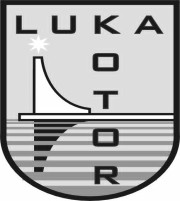 PLAN BEZBJEDNOSTI LUKEPLAN BEZBJEDNOSTI LUKEPLAN BEZBJEDNOSTI LUKEPLAN BEZBJEDNOSTI LUKEPLAN BEZBJEDNOSTI LUKEZahtjev za izdavanje identifikacione oznake za lice koje obavlja djelatnost na području graničnog prelaza luka KotorZahtjev za izdavanje identifikacione oznake za lice koje obavlja djelatnost na području graničnog prelaza luka KotorZahtjev za izdavanje identifikacione oznake za lice koje obavlja djelatnost na području graničnog prelaza luka KotorZahtjev za izdavanje identifikacione oznake za lice koje obavlja djelatnost na području graničnog prelaza luka KotorZahtjev za izdavanje identifikacione oznake za lice koje obavlja djelatnost na području graničnog prelaza luka KotorId. oznaka:Z - 19Izdanje:2Datum:07.12.2022.Izmjena:4Strana:1/1